Resoluciones #012 - #021Resoluciones #012 - #021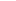 